--------------------------------------------------------------------------------PRESENT TENSE OF AVOIR AND ÊTREêtre 'to be'
avoir 'to have'ADJECTIVES AND AGREEMENTintroduction
formation and placement
adjectives before the noun
irregular adjectives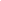 REGULAR –er –ir and-re VERBS-er verbs
-er verbs (regular)
-er verbs (stem changing)
-ir verbs
-ir verbs (regular)
-ir verbs (irreg) like partir 'to leave,' sortir 'to go out,' dormir 'to sleep'
-re verbs
-re verbs (regular)OBJECT PRONOUNSdirect object pronouns: me, te, le, la, nous, vous, les
indirect object pronouns: me, te, lui, nous, vous, leur
THE VERB OFFRIR-ir verbs (irreg) like ouvrir 'to open' and offrir ‘to offer/give’
--------------------------------------------------------------------------------PASSE COMPOSEpassé composé with avoirpassé composé with êtreNEGATIVE EXPRESSIONS
introduction
basic negation: ne ... pas (don't, not)
alternate forms (1):
ne ... jamais (never)
ne ... rien (nothing)
ne ... personne (nobody, no one)
ne ... pas du tout (not at all)
ne ... plus (no more, any longerDETERMINERS (ARTICLES)
introduction
definite articles
def. articles with physical characteristics, ex. elle a les cheveux longs
indefinite articles
partitive articlesTHE PRONOUN Ypronoun: yINTERROGATIVE CONSTRUCTIONS (QUESTIONS)
introduction
yes/no questions: est-ce que, n'est-ce pas
questions with subject/verb inversion
interrogative adjective quel (with exclamative usage)
interrogative pronouns: qui, qui est-ce que, qu'est-ce qui, qu'est-ce que
interrogative words
